KRZYŻÓWKA MUZEALNA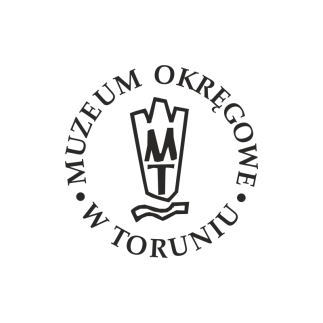 Życie i działalność Mikołaja KopernikaDom Mikołaja Kopernikaul. Kopernika 151. Podaj nazwę budynku, w którym znajduję się najsłynniejszy portret Mikołaja Kopernika. 2. Człowiek renesansu.3.Teoria budowy układu słonecznego, w którego centrum znajduje się słońce. 4.Przyrząd astronomiczny służący do wyznaczenia na niebie położenia Księżyca i planet. 5. Akademia, założona przez króla Kazimierza Wielkiego, na której studiował Mikołaj wraz z bratem Andrzejem. 6. Jaką funkcję pełnił Kopernik w kapitule warmińskiej?7. Typ kamienicy hanzeatyckiej pełniącej oprócz funkcji mieszkalnej, również funkcje handlowe i magazynowe.  8. W jakim mieście zmarł Mikołaj Kopernik? 9. Imię ojca wielkiego astronoma.10. Symbol wiedzy lekarskiej, przedstawiany na portretach Mikołaja Kopernika. HASŁO .............................................................................1. 2. 3.4. 5. 6. 7. 8. 9. 10.